Под музыку дети друг за другом входят в зал и выстраиваются полукругом у центральной стены.ВедущаяДорогие гости, мамы и бабушки! Поздравляем вас с наступлением весны, с первым весенним праздником — Днем 8 марта! 8 марта — день торжественный, День радости и красоты. На всей земле он дарит женщинам свои улыбки и цветы! Взглядом окиньте участниц Какой привлекательный вид!Девочек группы «Семицветик»С другими не сравнишь!И надо ж такими родиться:Пригожи они, как одна.Красивы их добрые лица,Прекрасны у них имена.Выходят девочки и три мальчикаГердочкой меня зовут,Балериной стать хочу!Поэтому с желаньемХожу я в музыкальный!А Соня – это я,У нас дружная семья.Маму, папу обожаю,С ними весело играю.Екатерина - так зовут меня.Посмотрите-ка, друзья:Личиком красива,Не глупа и не ленива.А я Полинка, мне 6 лет.Люблю я очень наряжаться, Песни петь и улыбаться.МальчикиК празднику 8 мартаМы готовили подаркиДля девчонок дорогихИ хотим поздравить их!Подарим девочкам весь мир,Загадочный, большой.Пусть дружат девочки всегдаС тобою и со мной!И мы не будем обижатьДевчонок никогда,Посмеет вдруг обидеть кто —Смотри, держись тогда! Мальчики садятся.1. Я встала сегодня так рано, я так волновалась с утра!2. Мне платьице новое сшила любимая мама моя!3. Всю ночь я заснуть не смогла, чтоб кудри мои не испортить!4. А мы с моей мамой учили слова, чтоб их без запинки прочесть я смогла!5. А мы заколки классные искали, ведь предметы женской красоты увидеть все на мне должны!Ведущая: Ах, сколько хлопот и волнений! Ах, сколько забот и сомнений!Я восхищена вашими нарядами, а особенно вашими потрясающими веночками. Поверьте мне девочки, все вы красивы и похожи на своих мамочек. От чистого сердцаПростыми словамиДавайте, друзья,Потолкуем о маме!Дети встают. Тима и Максим делают шаг вперед.Мама — слово дорогое,В слове том тепло и свет!В славный день 8 мартаНашим мамам шлем…Все вместе.Привет!Весна шагает по дворамВ лучах тепла и света.Сегодня праздник наших мам,И нам приятно это!Наш детский сад поздравить радВсех мам на всей планете,"Спасибо" маме говорятИ взрослые, и дети!Исполняется песня "Сегодня мамин праздник"Игра «Щиплем перья». Вам понадобятся бельевые прищепки. Несколько детей будут ловцами. Им дают бельевые прищепки, которые они цепляют себе на одежду. Если ловец поймает кого - либо из детей, он прикрепляет ему на одежду прищепку. Побеждает тот ловец, который первым освободится от своих прищепок.Маму любят все на свете,Мама — первый друг!Любят мам не только дети,Любят все вокруг.Если что-нибудь случится,Если вдруг беда,Мамочка придет на помощь,Выручит всегда!Я поздравить маму с праздником хочу,Сделаю для мамы все, что захочу:Уберу свой столик, вымою игрушки,Постелю кроватку куколке-подружке,Вместе с куклой Ниной испечем печенье,Хоть из пластилина, но ведь угощенье!Наш подарок маме мы на стол поставим,Вместе с куклой Ниной мамочку поздравим!Я подарок маме начал рисовать,Выглянуло солнце и зовет гулять.Солнце, солнце, не сердись, лучше рядышком садись,Мамин праздник раз в году, нарисую и пойду!Вот луна, ракета, речка, лес и сад…Подарить я маме все на свете рад!Что еще на праздник маме подарить?Надо постараться и послушным быть!Ведущая:Сегодня на праздник к нам пришли не только мамы, но и бабушки! И их мы тоже хотим поздравить!Мы с моею бабушкой — старые друзья.До чего хорошая бабушка моя!Сказок знает столько, что не перечесть,И всегда в запасе новенькое есть!А вот руки бабушки — это просто клад!Быть без дела бабушке руки не велят.Золотые, ловкие, как люблю я их!Нет, других, наверное, не найти таких!Мы очень любим бабушку,Мы очень дружим с ней.С хорошей, доброй бабушкойРебятам веселей!Есть много разных песенокНа свете обо всем.А мы сейчас вам песенкуО бабушке споем!Исполняется песня "Лучше друга не найти"Сегодня праздник самый лучший,Сегодня праздник наших мам!Ушли подальше злые тучи,И солнце улыбнулось нам.Сегодня в гости пригласилиМы наших бабушек и мам,Порадовать мы их решили,И каждый что-то сделал сам!Под музыку дети вручают подарки мамам и бабушкам.Ведущая:Кто вас, дети, крепко любит?Кто вас нежно так голубит?Не смыкая ночью глаз,Кто заботится о вас?Дети.Мама дорогая!Ведущая:А если мама на работе,Папа занят, как всегда,Кто о вас возьмет заботу?Дети.В детский сад пойдем тогда!Всех сотрудников дет. сада поздравляем,Здоровья и счастья вам в жизни желаем!Мы очень вас любим, спасибо вам вновь За вашу заботу, за вашу любовь!Под музыку дети вручают подарки сотрудникам.Игра «Салон красоты» Детям старшей группы будет интересно преобразить свою маму в «салоне красоты». Для этого до праздника делают заготовки – вырезают овалы в половине листа ватмана размером с лицо. На утреннике мам приглашают в «салон красоты» и раздают заготовки, а детям дают фломастеры. Мамы выглядывают в прорезь, держа ватман двумя руками, а ребята сначала рисуют ей новую «прическу», а потом украшения – бусы и сережки.Дорогие наши мамы,Заявляем без прикрас:Этот праздник — самый-самыйЗамечательный для нас!Из цветной бумагиВырежу кусочек,Из него я сделаюМаленький цветочек.Мамочке подарокПриготовлю я,Самая красиваяМама у меня!Исполняется песня "Наша мама"Маму очень я люблю!Я всегда ей помогу.Пол могу я подмести,Стул на кухню отнести,Пыль смахнуть со всех вещейИ налить котенку щей.Я могу помыть посуду,Но сегодня мыть не буду.Маме я помочь готов —Напеку я ей блинов!Маме точно помогу,Я блины и сам люблю!Когда я взрослым стану —Я все позволю сыну:Из банки есть сметануИ прыгать мне на спину,Валяться на диване,На стенке рисовать,Жука хранить в кармане,Лица не умывать.Кричать, по лужам бегать,                                      Пилить у стула ножки,Не спать и не обедать,Скакать верхом на кошке.                                     Крутить в часах пружину,Пить воду из-под крана,Я всё позволю сыну,Когда я взрослым стану!Песня "Сегодня мамин день"Игра "Веселый веник» предлагается мамам и детям встать в большой круг, объявляет,  что веник служит не только для того, чтобы подметать пол,но с ним можно весело поиграть. Говорит: «Ты лети, веселый веник, дальше, дальше, порукам, у кого останется веник, тот покажет танец нам».  Под музыку передают веник; тот, у кого веник оказался в руках в момент остановки музыки, выходит в центр круга и танцует.Ведущая. Вручаю девочкам подарки.Все старались не напрасно,Все закончилось прекрасно! Пели мы и танцевали,Как могли, вас развлекали!До свиданья, в добрый час!Ждем еще на праздник вас! 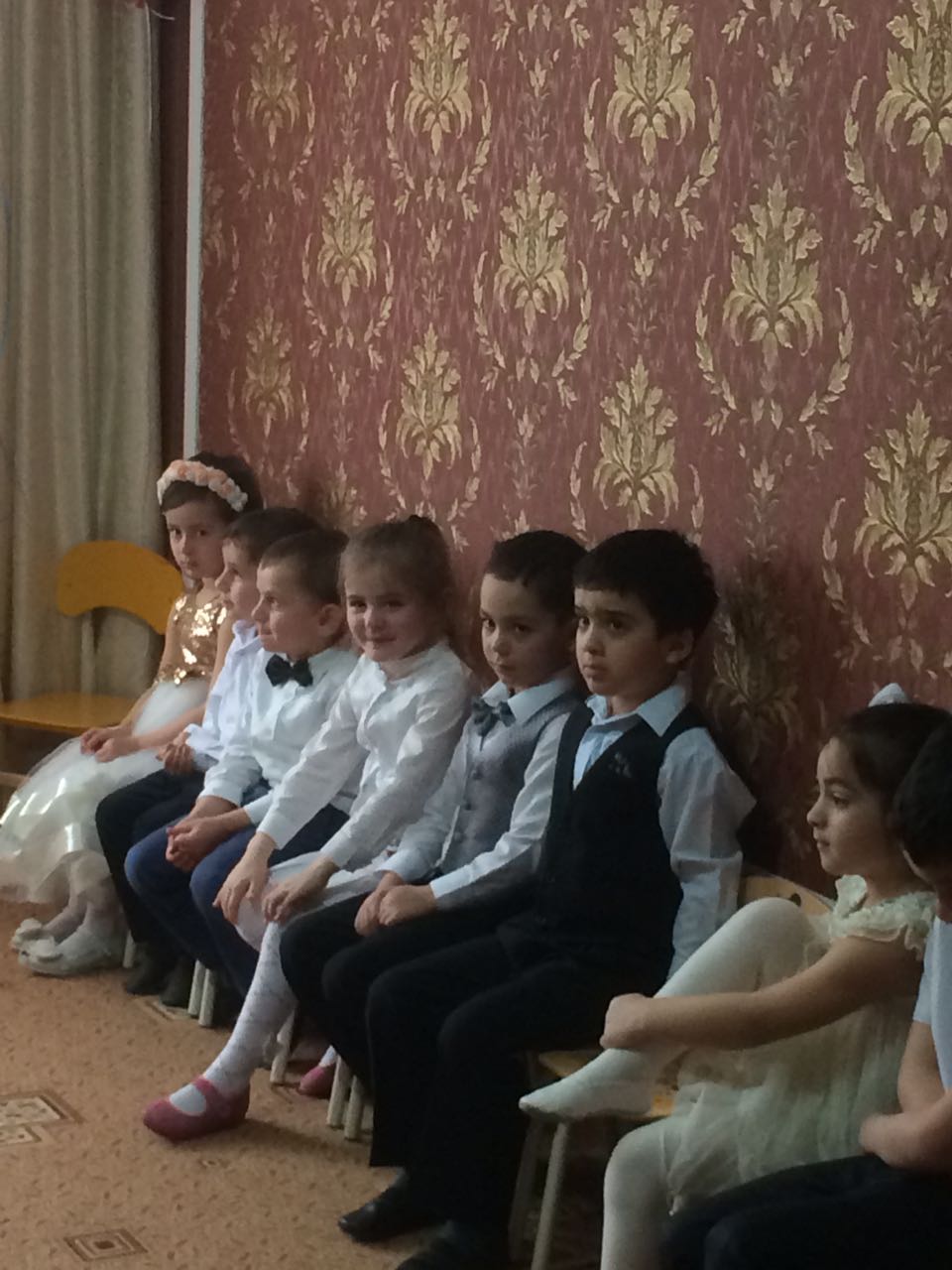 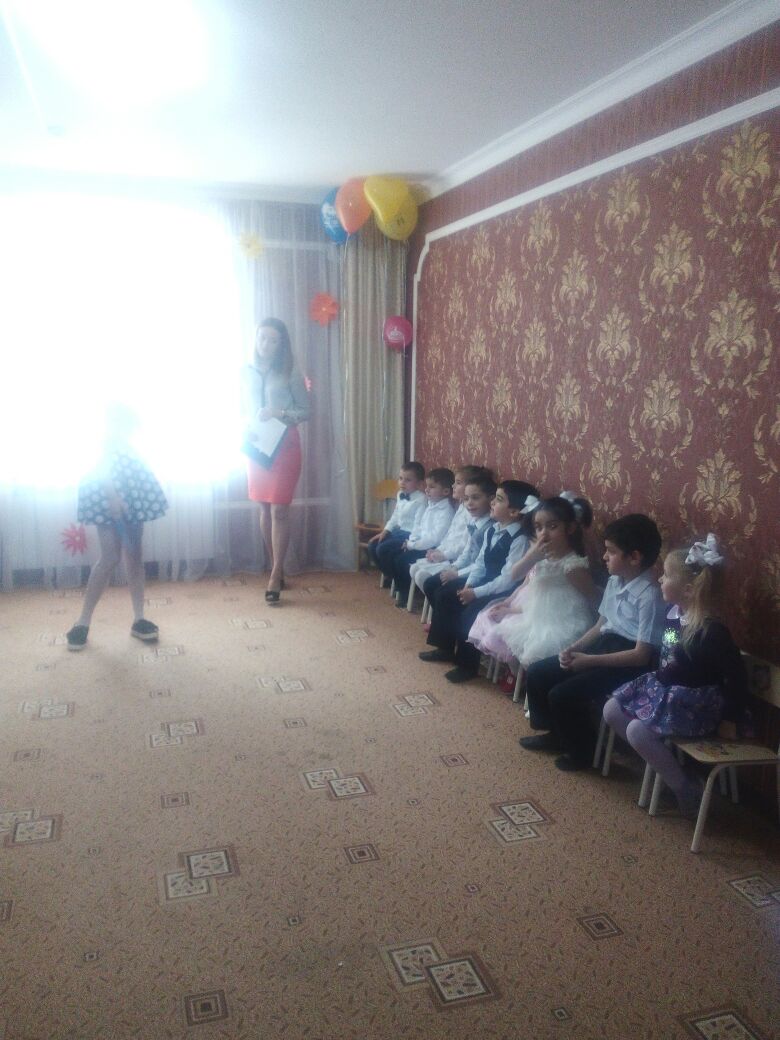 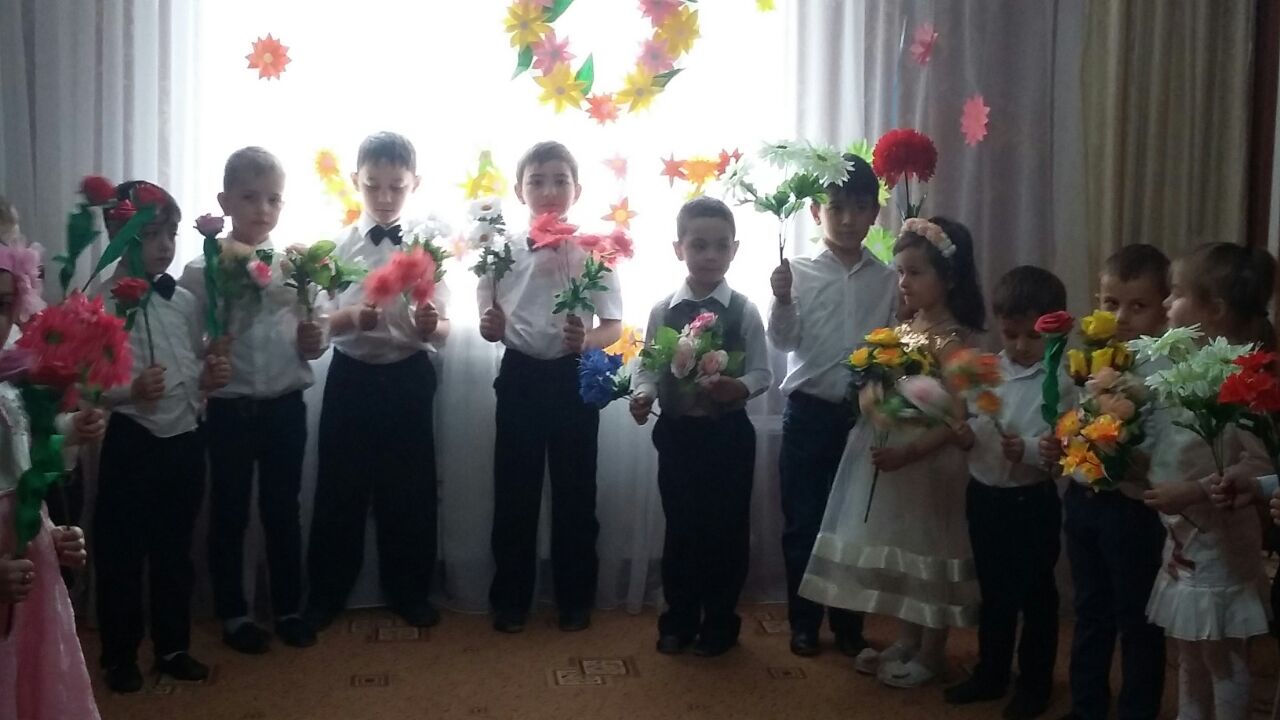 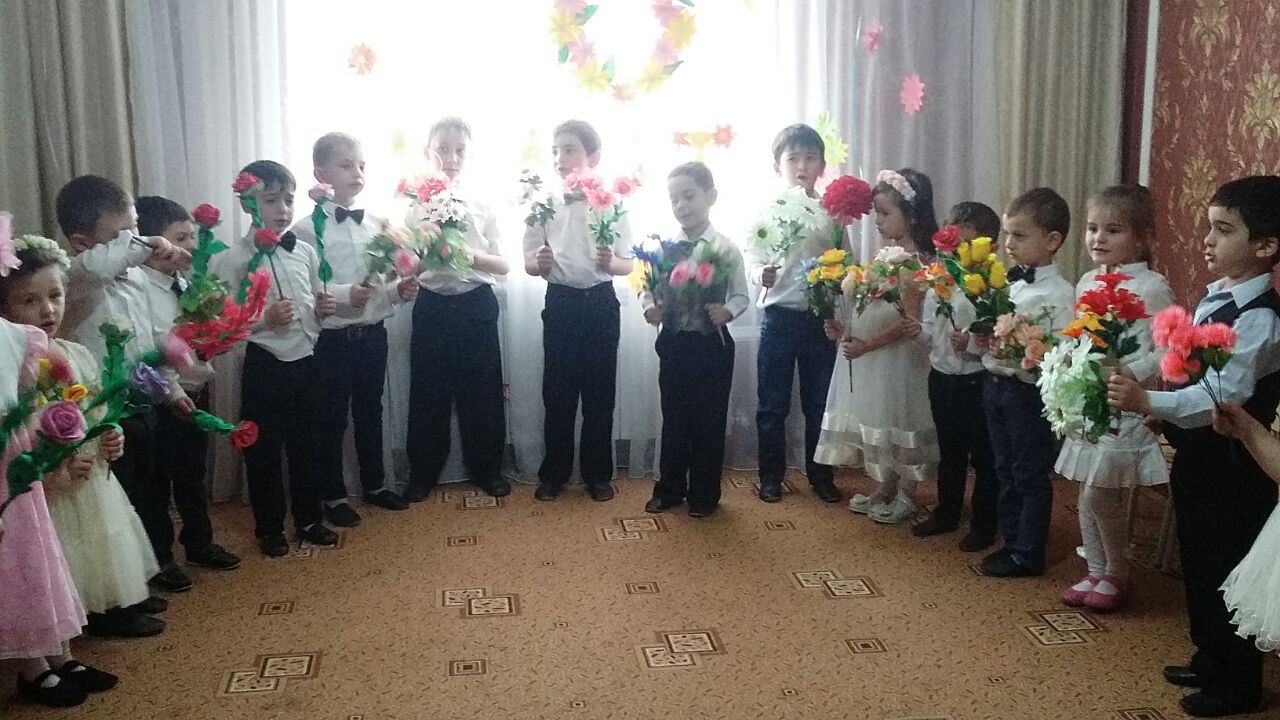 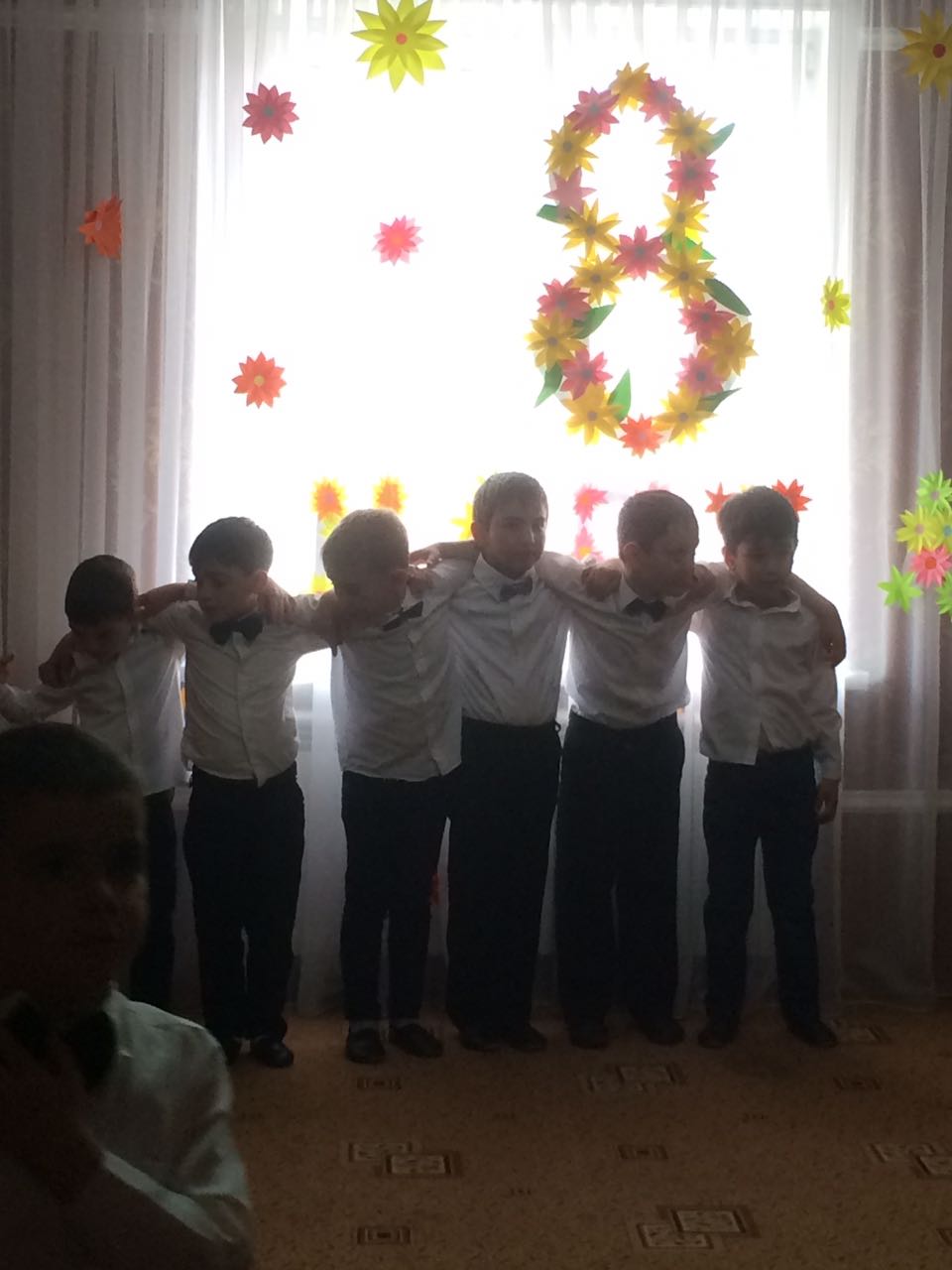 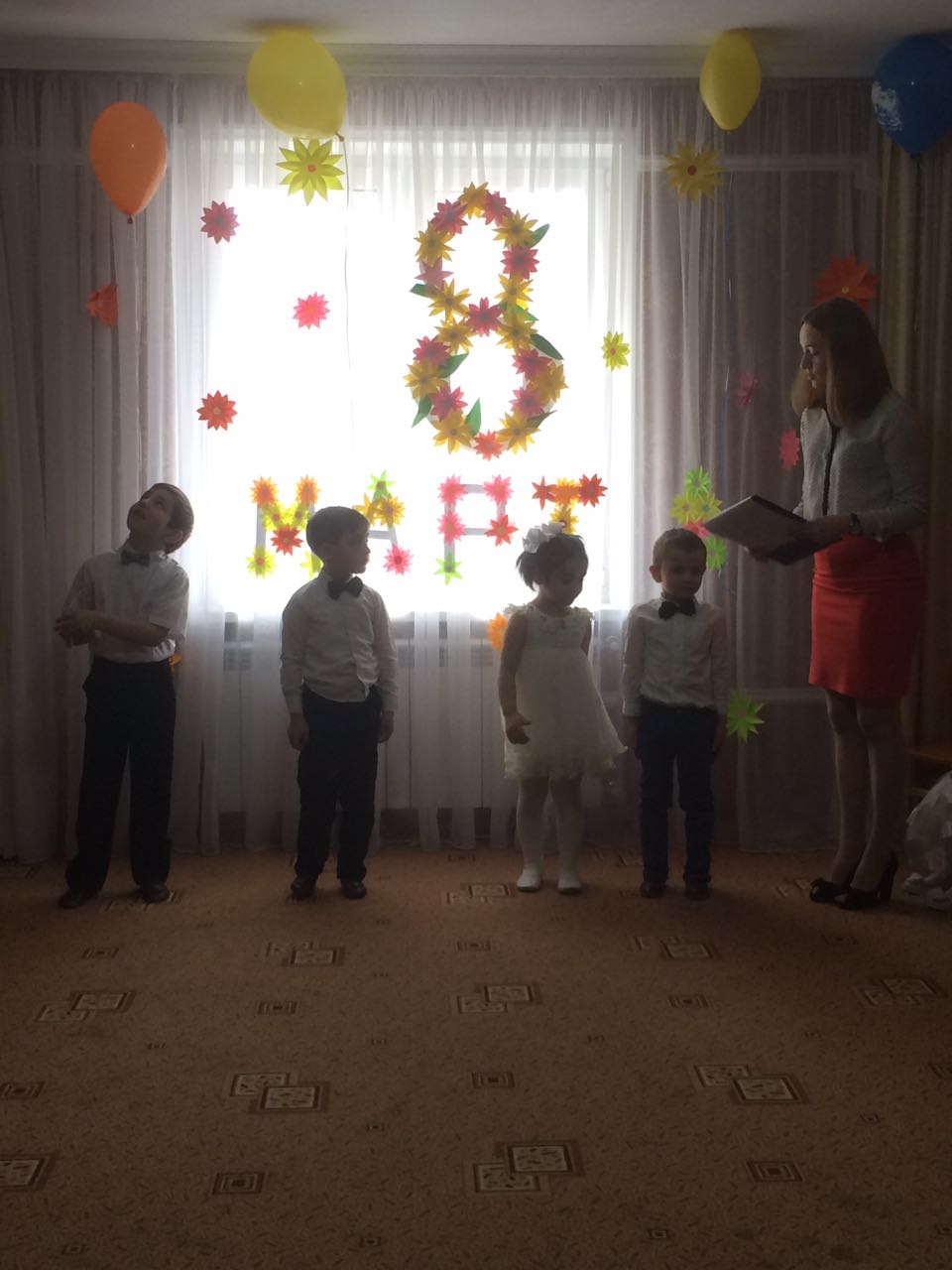 